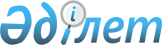 Об утверждении паспортов республиканских бюджетных программ на 2003 год (Хозяйственное управление Парламента Республики Казахстан)Постановление Правительства Республики Казахстан от 29 декабря 2002 года N 1429.
      Примечание РЦПИ: см. P021429 
      В соответствии с Законом  Республики Казахстан от 1 апреля 1999 года "О бюджетной системе" Правительство Республики Казахстан постановляет: 
      1. Утвердить паспорта республиканских бюджетных программ на 2003 год: 
      Хозяйственного управления Парламента Республики Казахстан согласно приложениям 10, 11, 12, 13, 14, 15. 
      2. Настоящее постановление вступает в силу со дня подписания. 
      Хозяйственное управление 
      Парламента Республики Казахстан 
      Администратор бюджетной программы 
      Паспорт 
      республиканской бюджетной программы 001 
      "Административные затраты" на 2003 год 
      1. Стоимость: 1 339 500 тысяч тенге (один миллиард триста тридцать девять миллионов пятьсот тысяч тенге). 
      2. Нормативно-правовая основа бюджетной программы: статья 1  Закона Республики Казахстан от 12 декабря 2002 года "О республиканском бюджете на 2003 год"; статьи 21 , 22 , 23 , 24  и 25 Закона  Республики Казахстан от 23 июля 1999 года "О государственной службе"; Указ  Президента Республики Казахстан от 16 октября 1995 года N 2529, имеющий силу Закона, "О Парламенте Республики Казахстан и статусе его депутатов"; Указ  Президента Республики Казахстан от 25 марта 2001 года N 575 "О единой системе оплаты труда работников органов Республики Казахстан, содержащихся за счет государственного бюджета"; Указ  Президента Республики Казахстан от 22 января 1999 года N 29 "О мерах по дальнейшей оптимизации систем и государственных органов Республики Казахстан"; положение "О Хозяйственном управлении Парламента Республики Казахстан", утвержденное Управлением Делами Президента Республики Казахстан от 29 ноября 2000 года N УД 01/42. 
      3. Источники финансирования бюджетной программы: средства республиканского бюджета. 
      4. Цель бюджетной программы: обеспечение деятельности Парламента Республики Казахстан для достижения максимально эффективного выполнения возложенных функций. 
      5. Задачи бюджетной программы: содержание Парламента Республики Казахстан. 
      6. План мероприятий по реализации бюджетной программы: 
      ------------------------------------------------------------------- 
      N ! Код ! Код !Наименова-!Мероприятия по реализации! Сроки!Ответст- 
        !прог-!под- !ние прог- !программы (подпрограммы) !реали-!венные 
        !раммы!прог-!рамм (под-!                         !зации !испол- 
        !     !раммы!программ) !                         !      !нители 
      ------------------------------------------------------------------- 
      1 !  2  !  3  !     4    !             5           !   6  !   7 
      ------------------------------------------------------------------- 
      1   001        Админист- 
                     ративные 
                     затраты 
               001   Аппарат    Содержание 116 депутатов, В те-  Хозяйст- 
                     централь-  357 единиц аппаратов      чение  венное 
                     ного       Сената и Мажилиса, 29     года   управле- 
                     органа     единиц Хозяйственного            ние Пар- 
                                управления Парламента            ламента 
                                Республики Казахстан             Респуб- 
                                                                 лики 
                                                                 Казах- 
                                                                 стан 
      ------------------------------------------------------------------- 
      7. Ожидаемые результаты выполнения бюджетной программы: качественное и своевременное выполнение возложенных на Хозяйственное управление Парламента Республики Казахстан функций. 
      Хозяйственное управление 
      Парламента Республики Казахстан 
      Администратор бюджетной программы 
      Паспорт 
      республиканской бюджетной программы 010 
      "Повышение квалификации и переподготовка кадров" 
      на 2003 год 
      1. Стоимость: 2 177 тысяч тенге (два миллиона сто семьдесят семь тысяч тенге). 
      2. Нормативно-правовая основа бюджетной программы: статья 3  Закона Республики Казахстан от 23 июля 1999 года "О государственной службе"; положение "О Хозяйственном управлении Парламента Республики Казахстан", утвержденное Управлением Делами Президента Республики Казахстан от 29 ноября 2000 года N УД 01/42. 
      3. Источники финансирования бюджетной программы: средства республиканского бюджета. 
      4. Цель бюджетной программы: обновление теоретических и практических знаний, умений и навыков по образовательным программам в сфере профессиональной деятельности в соответствии с предъявляемыми квалификационными требованиями для эффективного выполнения своих должностных обязанностей и совершенствования профессионального мастерства. 
      5. Задачи бюджетной программы: повышение профессиональной квалификации государственных служащих. 
      6. План мероприятий по реализации бюджетной программы: 
      ------------------------------------------------------------------- 
      N ! Код ! Код !Наименова-!Мероприятия по реализации! Сроки!Ответст- 
        !прог-!под- !ние прог- !программы (подпрограммы) !реали-!венные 
        !раммы!прог-!рамм (под-!                         !зации !испол- 
        !     !раммы!программ) !                         !      !нители 
      ------------------------------------------------------------------- 
      1 !  2  !  3  !     4    !             5           !   6  !   7 
      ------------------------------------------------------------------- 
      1   010        Повышение 
                     квалифика- 
                     ции и 
                     перепод- 
                     готовка 
                     кадров. 
               005   Повышение  Приобретение услуг по     В те-  Хозяйст- 
                     квалифика- повышению квалификации    чение  венное 
                     ции госу-  государственных служащих  года   управле- 
                     дарствен-  согласно утвержденному           ние Пар- 
                     ных        плану повышения квалифи-         ламента 
                     служащих   кации, в том числе               Респуб- 
                                обучение государственному        лики 
                                языку.                           Казах- 
                                Количество слушателей 386.       стан 
      ------------------------------------------------------------------- 
      7. Ожидаемые результаты выполнения бюджетной программы: повышение квалификации государственных служащих аппаратов; в результате совершенствования системы обучения и повышения квалификации повышается эффективность работы государственных аппаратов, профессионализм и компетентность государственных служащих. Мероприятия позволят поднять обучение на новый качественный уровень в соответствии с реальными потребностями аппаратов и квалификационных требований к различным категориям должностей. 
      Хозяйственное управление 
      Парламента Республики Казахстан 
      Администратор бюджетной программы 
      Паспорт 
      республиканской бюджетной программы 034 
      "Обеспечение литерных рейсов" на 2003 год 
      1. Стоимость: 57 100 тысяч тенге (пятьдесят семь миллионов сто тысяч тенге). 
      2. Нормативно-правовая основа бюджетной программы: статья 1  Закона Республики Казахстан от 12 декабря 2002 года "О республиканском бюджете на 2003 год"; Закон  Республики Казахстан от 16 мая 2002 года "О государственных закупках"; Указ  Президента Республики Казахстан от 21 апреля 2000 года N 378 "О некоторых вопросах Управления Делами Президента Республики Казахстан"; Указ  Президента Республики Казахстан от 16 октября 1995 года N 2529, имеющий силу Закона, "О Парламенте Республики Казахстан и статусе его депутатов"; Регламент  Парламента Республики Казахстан, принятый на совместном заседании Палат Парламента Республики Казахстан 20 мая 1996 года. 
      3. Источники финансирования бюджетной программы: средства республиканского бюджета. 
      4. Цель бюджетной программы: создание условий для бесперебойного передвижения делегации Парламента Республики Казахстан во главе с Председателями Палат Парламента. 
      5. Задачи бюджетной программы: обеспечение воздушным транспортом делегации Парламента Республики Казахстан во главе с Председателями Палат. 
      6. План мероприятий по реализации бюджетной программы: 
      ------------------------------------------------------------------- 
      N ! Код ! Код !Наименова-!Мероприятия по реализации! Сроки!Ответст- 
        !прог-!под- !ние прог- !программы (подпрограммы) !реали-!венные 
        !раммы!прог-!рамм (под-!                         !зации !испол- 
        !     !раммы!программ) !                         !      !нители 
      ------------------------------------------------------------------- 
      1 !  2  !  3  !     4    !             5           !   6  !   7 
      ------------------------------------------------------------------- 
      1   034        Обеспече-  Проведение оплаты транс-  В те-  Хозяйст- 
                     ние        портных услуг за органи-  чение  венное 
                     литерных   зацию десяти чартерных    года   управле- 
                     рейсов     рейсов согласно договору.        ние Пар- 
                                                                 ламента 
                                                                 Респуб- 
                                                                 лики 
                                                                 Казах- 
                                                                 стан 
      ------------------------------------------------------------------- 
      7. Ожидаемые результаты выполнения бюджетной программы: выполнение чартерных рейсов. 
      Хозяйственное управление 
      Парламента Республики Казахстан 
      Администратор бюджетной программы 
      Паспорт 
      республиканской бюджетной программы 035 
      "Разработка и экспертиза проектов законов, 
      инициируемых депутатами Парламента Республики 
      Казахстан" на 2003 год 
      1. Стоимость: 50 000 тысяч тенге (пятьдесят миллионов тенге). 
      2. Нормативно-правовая основа бюджетной программы: статья 1  Закона Республики Казахстан от 12 декабря 2002 года "О республиканском бюджете на 2003 год"; Закон  Республики Казахстан от 16 мая 2002 года "О государственных закупках"; Указ  Президента Республики Казахстан от 21 апреля 2000 года N 378 "О некоторых вопросах Управления Делами Президента Республики Казахстан"; статья 15  Конституционного закона Республики Казахстан от 16 октября 1995 года N 2529 "О Парламенте Республики Казахстан и статусе его депутатов"; Регламент  Парламента Республики Казахстан, принятый на совместном заседании Палат Парламента Республики Казахстан 20 мая 1996 года. 
      3. Источники финансирования бюджетной программы: средства республиканского бюджета. 
      4. Цель бюджетной программы: совершенствование законодательства Республики Казахстан. 
      5. Задачи бюджетной программы: разработка проектов законов, внесение изменений и дополнений в законы, инициируемые депутатами Республики Казахстан, проведение исследований в области законотворческой деятельности, проведение международных форумов по вопросу международных отношений. 
      6. План мероприятий по реализации бюджетной программы: 
      ------------------------------------------------------------------- 
      N ! Код ! Код !Наименова-!Мероприятия по реализации! Сроки!Ответст- 
        !прог-!под- !ние прог- !программы (подпрограммы) !реали-!венные 
        !раммы!прог-!рамм (под-!                         !зации !испол- 
        !     !раммы!программ) !                         !      !нители 
      ------------------------------------------------------------------- 
      1 !  2  !  3  !     4    !             5           !   6  !   7 
      ------------------------------------------------------------------- 
      1   035        Разработка   Оплата услуг по         В те- Хозяйст- 
                     и экспер-    разработке проектов     чение венное 
                     тиза проек-  законов; подготовка     года  управле- 
                     тов законов, исследовательских             ние Пар- 
                     инициируе-   материалов по                 ламента 
                     мых депу-    практике                      Респуб- 
                     татами       законодательной               лики 
                     Парламента   деятельности;                 Казах- 
                     Республики   проведение научных            стан 
                     Казахстан    конференций, семинаров, 
                                  круглых столов и 
                                  выездных заседаний 
                                  постоянных комитетов и 
                                  парламентских слушаний 
                                  по вопросам разработки 
                                  законопроектов; 
                                  проведение социологи- 
                                  ческих и экспертных 
                                  опросов по проблемам 
                                  законодательного 
                                  регулирования; 
                                  проведение междуна- 
                                  родных форумов по 
                                  гармонизации 
                                  законодательства                        ------------------------------------------------------------------- 
      7. Ожидаемые результаты выполнения бюджетной программы: обеспечение разработки проектов законов, инициируемых депутатами Парламента Республики Казахстан, обеспечение проведения исследований в области законотворческой деятельности, обеспечение проведения международных форумов по вопросу международных отношений. 
      Хозяйственное управление 
      Парламента Республики Казахстан 
      Администратор бюджетной программы 
      Паспорт 
      республиканской бюджетной программы 036 
      "Проведение Трансазиатского форума 
      Парламентской ассамблеи" на 2003 год 
      1. Стоимость: 47000 тысяч тенге (сорок семь миллионов тенге). <*> 
      Сноска. Пункт 1 с изменениями - постановлением Правительства Республики Казахстан от 1 июля 2003 года N 150г . 


      2. Нормативно-правовая основа бюджетной программы: статья 1  Закона Республики Казахстан от 12 декабря 2002 года "О республиканском бюджете на 2003 год". 
      3. Источники финансирования бюджетной программы: средства республиканского бюджета. 
      4. Цель бюджетной программы: реализации идеи совещания по взаимодействию и мерам доверия в Азии в части дополнения ее механизмами Межпарламентского диалога, демонстрация мировому сообществу роли и значимости Казахстана. 
      5. Задачи бюджетной программы: формирование диалога на Евразийском пространстве, обеспечение безопасности и стабильности в регионе. 
      6. План мероприятий по реализации бюджетной программы: 
      ------------------------------------------------------------------- 
      N ! Код ! Код !Наименова-!Мероприятия по реализации! Сроки!Ответст- 
        !прог-!под- !ние прог- !программы (подпрограммы) !реали-!венные 
        !раммы!прог-!рамм (под-!                         !зации !испол- 
        !     !раммы!программ) !                         !      !нители 
      ------------------------------------------------------------------- 
      1 !  2  !  3  !     4    !             5           !   6  !   7 
      ------------------------------------------------------------------- 
      1   036        Проведение Оплата услуг и            В те-  Хозяйст- 
                     Транс-     командировочных расходов, чение  венное 
                     азиатского связанных с проведением   года   управле- 
                     форума     Трансазиатского форума           ние Пар- 
                     Парламент- Парламентской ассамблеи          ламента 
                     ской                                        Респуб- 
                     ассамблеи                                   лики 
                                                                 Казах- 
                                                                 стан 
      ------------------------------------------------------------------- <*> 
      Сноска. Пункт 6 с изменениями - постановлением Правительства Республики Казахстан от 1 июля 2003 года N 150г . 


      7. Ожидаемые результаты выполнения бюджетной программы: повышение авторитета и роли Казахстана на мировой арене. 
      Сноска. Постановление дополнено новым приложением 14-1 - постановлением Правительства Республики Казахстан от 1 июля 2003 года N 150г ; с изменениями - постановлением Правительства Республики Kазахстан от 4 декабря 2003 года N 150аа . 
            Хозяйственное управление 
            Парламента Республики Казахстан 
            --------------------------------- 
            Администратор бюджетной программы 
      Паспорт 
      республиканской бюджетной программы 200 
      "Приобретение мебели для служебного жилья депутатам" 
      на 2003 год 
      1. Стоимость: 18250 тысяч тенге (восемнадцать миллионов двести пятьдесят тысяч тенге). 
      2. Нормативно-правовая основа бюджетной программы: статья 30  Конституционного закона Республики Казахстан от 16 октября 1995 года N 2529 "О Парламенте Республики Казахстан и статусе его депутатов"; Закон  Республики Казахстан от 12 декабря 2002 года "О республиканском бюджете на 2003 год"; Закон  Республики Казахстан от 16 мая 2002 года "О государственных закупках"; Положение "О Хозяйственном управлении Парламента Республики Казахстан", утвержденное Управлением делами Президента Республики Казахстан от 29 ноября 2000 года N УД 01/42. 
      3. Источники финансирования бюджетной программы: средства республиканского бюджета. 
      4. Цель бюджетной программы: Частичное обновление мебели и бытовой техники в служебных квартирах депутатов. 
      5. Задачи бюджетной программы: Частичное обновление мебели и бытовой техники в служебных квартирах депутатов. 
      6. План мероприятий по реализации бюджетной программы. 
      ------------------------------------------------------------------- 
      N ! Код ! Код !Наименова-!Мероприятия по реализации! Сроки!Ответст- 
        !прог-!под- !ние прог- !программы (подпрограммы) !реали-!венные 
        !раммы!прог-!рамм (под-!                         !зации !испол- 
        !     !раммы!программ) !                         !      !нители 
      ------------------------------------------------------------------- 
      1 !  2  !  3  !     4    !             5           !   6  !   7 
      ------------------------------------------------------------------- 
      1   200        Приобрете- Приобретение 20 холодиль- В те-  Хозяй- 
                     ние мебели ников, 40 стиральных      чение  ственное 
                     для слу-   машин, 81 пылесоса,       года   управ- 
                     жебного    10 электроплит, 60               ление 
                     жилья      микроволновых печей,             Парла- 
                     депутатам  25 кроватей, 100 кухонных        мента 
                                столов, 150 стульев, 20          Респуб- 
                                телевизоров, 20 столов           лики 
                                телевизоров, 20 столов           Казах- 
                                для одежды, 20 книжных           стан 
                                шкафов, 10 комплектов 
                                мягкой мебели, 
                                33 диванов, 114 тумбочек 
                                под телевизор, 20 столов 
                                раздвижных, 89 стульев 
                                полумягких, 114 комодов 
      ------------------------------------------------------------------- 
      7. Ожидаемые результаты выполнения бюджетной программы: частичное обновление пришедшей в негодность бытовой техники и мебели для служебных квартир депутатов. 
      Хозяйственное управление 
      Парламента Республики Казахстан 
      Администратор бюджетной программы 
      Паспорт 
      республиканской бюджетной программы 600 
      "Обеспечение вычислительной и организационной 
      техникой Парламента Республики Казахстан" 
      на 2003 год 
      1. Стоимость: 70 000 тысяч тенге (семьдесят миллионов тенге). 
      2. Нормативно-правовая основа бюджетной программы: статья 1  Закона Республики Казахстан от 12 декабря 2002 года "О республиканском бюджете на 2003 год"; Закон  Республики Казахстан от 16 мая 2002 года "О государственных закупках"; Указ  Президента Республики Казахстан от 31 июля 2000 года N 427 "О мерах по улучшению работы государственного аппарата, борьбе с бюрократизмом и сокращению документооборота"; постановление  Правительства РК от 5 октября 2000 года N 1501 "О вопросах информатизации государственных органов"; постановление  Правительства РК от 21 мая 2001 года N 674 "Об утверждении Плана мероприятий по реализации Государственной программы формирования и развития национальной информационной инфраструктуры РК на 2001-2003 годы"; Положение "О Хозяйственном управлении Парламента Республики Казахстан", утвержденное Управлением Делами Президента Республики Казахстан от 29 ноября 2000 года N УД 01/42. 
      3. Источники финансирования бюджетной программы: средства республиканского бюджета. 
      4. Цель бюджетной программы: Повышение эффективности и качества законотворческой и организационной деятельности Парламента Республики Казахстан на основе использования современных информационных технологий. 
      5. Задачи бюджетной программы: Обновление технически и морально устаревшей компьютерной техники, приобретение дополнительной оргтехники; обеспечение доступа к законодательной, организационной, статистической, аналитической и другой необходимой информации, а также приобретение информационных услуг и оборудования для создания фонда информационных ресурсов по выше указанным видам информации; развитие и защита информационно-вычислительной сети Парламента на основе приобретения современных информационных технологий (программно-аппаратных); приобретение услуг для проведения проектных работ (обследование и выдача технического задания) по созданию автоматизированной системы "Мониторинг Парламента Республики Казахстан". 
      6. План мероприятий по реализации бюджетной программы: 
      ------------------------------------------------------------------- 
      N ! Код ! Код !Наименова-!Мероприятия по реализации! Сроки!Ответст- 
        !прог-!под- !ние прог- !программы (подпрограммы) !реали-!венные 
        !раммы!прог-!рамм (под-!                         !зации !испол- 
        !     !раммы!программ) !                         !      !нители 
      ------------------------------------------------------------------- 
      1 !  2  !  3  !     4    !             5           !   6  !   7 
      ------------------------------------------------------------------- 
      1   600        Обеспече-  1. Оснащение Парламента   В те-  Хозяйст- 
                     ние вычис- Республики Казахстан      чение  венное 
                     лительной  компьютерной и организа-  года   управле- 
                     и органи-  ционной техникой, приоб-         ние Пар- 
                     зационной  ретение: 150 компьютеров,        ламента 
                     техникой   150 принтеров, 9 устройств       Респуб- 
                     Парламента для сканирования, 40             лики 
                     Республики телевизионных мониторов.         Казах- 
                     Казахстан  2. Модернизация фонда            стан 
                                информационных ресурсов 
                                Парламента Республики 
                                Казахстан: приобретение 
                                услуг по модернизации 
                                специального программного 
                                обеспечения по 1 комплек- 
                                ту: по исходящей служеб- 
                                ной корреспонденции и 
                                специальных документов; 
                                по законотворческой 
                                деятельности; по инфор- 
                                мационно-аналитической 
                                деятельности. Приобрете- 
                                ние одного сервера баз 
                                данных с одним комплектом 
                                оборудования конгресс- 
                                системы для формирования 
                                информации. 
                                3. Создание автоматизи- 
                                рованной системы "Монито- 
                                ринг Парламента Республики 
                                Казахстан": 
                                приобретение услуг по 
                                выполнению проектных 
                                работ (обследование и 
                                разработка технического 
                                задания). 
                                4. Развитие информационно- 
                                вычислительной сети 
                                Парламента Республики 
                                Казахстан: приобретение 
                                2-х серверов в комплекте 
                                с источником бесперебой- 
                                ного питания и оснасткой; 
                                приобретение лицензий к 
                                программному продукту 
                                NetWare 6 (в составе 6 
                                компонентов) в количестве 
                                93 по каждому компоненту 
                                и обучение 2-х специалис- 
                                тов по работе с ним; 
                                приобретение лицензионного 
                                программного продукта 
                                WINDOWS NT 2000 advanced 
                                server (WINDOWS. NT), по 
                                одному комплекту инстру- 
                                ментального программного 
                                обеспечения Delphi ver. 
                                6.0. with components и 
                                Visual studio ver.6.0 
                                interprise edition; 
                                приобретение для информа- 
                                ционной защиты сети 
                                программных продуктов 
                                RealSecure Network Sensor 
                                1 сегмент, Webshield E250 
                                Appliance Perp'l Licence 
                                No Support 51-100 и 
                                обучение 1 специалиста 
                                работе с ними; приобрете- 
                                ние для антивирусной 
                                защиты сети персональных 
                                программных средств 
                                антивирусной защиты (493 
                                лицензии); приобретение 
                                1-го комплекта инструмен- 
                                тов для монтажа и наладки 
                                сети. 
      ------------------------------------------------------------------- 
      . Ожидаемые результаты выполнения бюджетной программы: обновленный парк компьютеров и оргтехники на современном уровне (в количестве, необходимом в 2003 году), доступ к необходимой информации для законотворческой и организационной деятельности Парламента, техническое задание для проектирования автоматизированной системы "Мониторинг Парламента Республики Казахстан", устойчивая, надежная работы сети. 
      Все это и будет одним из созданных условий для повышения качества и эффективности деятельности Парламента Республики Казахстан. 
					© 2012. РГП на ПХВ «Институт законодательства и правовой информации Республики Казахстан» Министерства юстиции Республики Казахстан
				
Премьер-Министр  
Республики Казахстан  Приложение 10
к постановлению Правительства
Республики Казахстан
от 29 декабря 2002 года N 1429 Приложение 11
к постановлению Правительства
Республики Казахстан
от 29 декабря 2002 года N 1429 Приложение 12
к постановлению Правительства
Республики Казахстан
от 29 декабря 2002 года N 1429 Приложение 13
к постановлению Правительства
Республики Казахстан
от 29 декабря 2002 года N 1429 <*>      Сноска. Приложение 13 с изменениями - постановлением Правительства Республики Kазахстан от 4 декабря 2003 года N 150аа . Приложение 14
к постановлению Правительства
Республики Казахстан
от 29 декабря 2002 года N 1429 Приложение 14-1
к постановлению Правительства
Республики Казахстан
от 29 декабря 2002 года N 1429 <*> Приложение 15
к постановлению Правительства
Республики Казахстан
от 29 декабря 2002 года N 1429 <*>      Сноска. Приложение с изменениями - постановлением Правительства Республики Kазахстан от 4 декабря 2003 года N 150аа . 